        Making Healthy DecisionsFor more meal ideas and recipes, go to the "TeensHealth" section of http://kidshealth.org or http://www.ChooseMyPlate.gov, where we found some of the ideas for this chart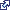 Fruits and VeggiesGrainsProteinDairy1 banana or apple1 serving of oatmeal or whole-grain cereal (size of your fist)1 scrambled or hard-boiled egg1 cup fat-free or low-fat milk (or substitute soy or rice milk)1 handful fresh berries or raisins2 DVD-sized whole-grain waffles or buckwheat pancakes1 serving of peanut butter (size of a ping-pong ball)6- to 8-ounce yogurt pack (also high in protein!)1 serving romaine lettuce or spinach (size of your fist)2 slices whole-wheat bread1 handful of walnuts or almonds1 serving low-fat cottage cheese (size of your fist)1 handful baby carrots, strips of peppers, or celery sticks1 whole-grain pita1 serving of hummus (size of a ping-pong ball)1 slice of Swiss or provolone cheese1 cup tomato or vegetable juice1 whole-wheat tortilla1 serving of sliced, lean turkey or ham (size of the palm of your hand)1 stick of string cheese1 snack pack of fruit salad (in natural juices, not syrup)1 serving of brown rice (total amount should fit in your cupped hands)½ can of tuna with mustard or light mayo1 handful shredded low-fat mozzarella cheese1 serving of tomato-based pasta sauce with vegetables (fits in one cupped hand)2 whole-grain taco shells1 serving of black beans (size of your fist)1 serving of low-fat sour cream (size of a ping-pong ball)1 serving of steamed broccoli, green beans, or other veggie (fits in one cupped hand)1 serving of whole-grain pasta (total amount should fit in your cupped hands)1 serving lean beef, grilled chicken, tofu, or baked fish (size of the palm of your hand)1 serving non-fat frozen yogurt (size of your fist)